revised Draft Agendaprepared by the Office of the UnionDisclaimer:  this document does not represent UPOV policies or guidance	Opening of the session	Adoption of the agenda	Report by the Vice Secretary-General on developments in UPOV (document SESSIONS/2023/1)Matters for consideration:	Progress reports on the work of the Technical Working Parties (documents TC/59/8, TWA/52/11, TWF/54/13, TWO/55/11, TWV/57/26)	Matters arising from the Technical Working Parties (document TC/59/3)	Development of guidance and documents proposed for adoption by the Council (document SESSIONS/2023/2)(a)	Information documents:UPOV/INF/16	Exchangeable Software (Revision) (document UPOV/INF/16/12 Draft 1)UPOV/INF/22	Software and Equipment Used by Members of the Union (Revision)
(document UPOV/INF/22/10 Draft 1)UPOV/INF/23	UPOV Code System (Revision) (document UPOV/INF/23/2 Draft 1)UPOV/INF-EXN	List of UPOV/INF-EXN Documents and Latest Issue Dates (Revision)
(document UPOV/INF-EXN/17 Draft 1)(b)	Explanatory Notes:UPOV/EXN/DEN 	Explanatory Notes on Variety Denominations under the UPOV Convention (Revision) (Annex I to document SESSIONS/2023/2) (c)	TGP documents:TGP/7	Development of Test Guidelines (Revision)–	Converting standard Test Guidelines wording into optional wording
(Annex II to document SESSIONS/2023/2)–	Disease resistance characteristics: addition of state of expression and placement of non-asterisked disease resistance characteristics in Section 5 of the Technical Questionnaire (Annex II to document SESSIONS/2023/2)–	Example varieties for asterisked quantitative characteristics when illustrations are provided (Annex III to document SESSIONS/2023/2)TGP/12	Guidance on Certain Physiological Characteristics (Revision)–	Example disease resistance characteristic: word “highly” in only one state of expression (Annex IV to document SESSIONS/2023/2)TGP/14	Glossary of Terms Used in UPOV Documents (Revision) (document SESSIONS/2023/2)TGP/0	List of TGP documents and latest issue dates (Revision) (document TGP/0/15 Draft 1)	UPOV information databases (document SESSIONS/2023/3)	Measures to enhance cooperation in examination (document SESSIONS/2023/4)	Increasing participation of new members of the Union in work of the TC and restructuring the work of the TWPs (document TC/59/5)	Preparatory workshops (document TC/59/6)	Molecular techniques (document SESSIONS/2023/5)Discussion on molecular techniques in DUS examination (presentations by members)	Matters for information: (a)	List of genera and species for which authorities have practical experience in the examination of distinctness, uniformity and stability (document TC/59/4)(b)	Meetings on Electronic Applications (EAM) (document SESSIONS/2023/6)(c)	Variety description databases (document TC/59/7)(d)	Web-based TG template (document TC/59/5)	Test Guidelines (documents TC/59/2, TC/59/9 to TC/59/27)	Program for the sixtieth session 	Adoption of the report (if time permits)	Closing of the session[End of document]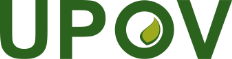 EInternational Union for the Protection of New Varieties of PlantsTechnical CommitteeFifty-Ninth SessionGeneva, October 23 and 24, 2023TC/59/1 Rev.Original:  EnglishDate:  October 18, 2023